Тема 1. Денежная наличность, деноминация.Вопрос 1 (2 балла). Факсимиле подписи какого Председателя Правления Национального банка стоит на денежных знаках Республики Беларусь (банкнотах образца 2009 года)?П.П. ПрокоповичаН.А.Ермаковой П.В. КаллаураОтвет номер 1. На выпускаемых в обращение банкнотах образца 2009 года размещено факсимиле подписи занимавшего на тот момент должность Председателя Правления Национального банка Республики Беларусь П.П. Прокоповича.(Пресс-релиз Национального банка Республики Беларусь от 04.11.2015 ”О проведении с 1 июля 2016 г. деноминации белорусского рубля“).Вопрос 2 (2 балла). Собираясь навестить своих друзей, проживающих в Варшаве, Раиса Петровна решила подарить им серебряную памятную монету Национального банка ”Камянецкая вежа“. Может ли Раиса Петровна провезти эту памятную монету Национального банка за границу?Да, но только с обязательной уплатой таможенного платежа.Нет, вывоз памятных монет Национального банка из драгоценных металлов запрещен в соответствии с законодательством.Может без уплаты таможенного платежа.Ответ номер 3. Вывоз с территории Таможенного союза памятных монет из драгоценных металлов, являющихся законным платежным средством в Республике Беларусь, предназначенных для личного пользования, осуществляемый в пределах таможенной стоимости не более 25000 долларов США – без уплаты таможенных платежей. (Сайт Национального банка www.nbrb.by/CoinsBanknotes/exportrules).Вопрос 3 (3 балла). Использование иностранной валюты между физическими и юридическими лицами-резидентами на территории Республики Беларусь допускается при приобретении:Авиабилетов.Путевок за пределы Республики Беларусь.Полиса страхования автогражданской ответственности ”Зеленая карта“.Ответ номер 3. Правила проведения валютных операций, утвержденные постановлением Правления Национального банка Республики Беларусь от 30.04.2004 № 72.(Сайт Национального банка http://www.nbrb.by/Legislation/ForExRegul).Вопрос 4 (3 балла). Какие специальные метки для слабовидящих людей есть на банкнотах белорусского рубля (образца 2009 года)?Точки и черточки.Геометрические фигуры.На купюрах нет специальных меток.Ответ номер 2. На старых купюрах были точки и черточки. На новых – геометрические фигуры, которые лучше воспринимаются и запоминаются. Кроме того, новые купюры отпечатаны по специальной технологии и хорошо ощущаются тактильно.(Сайт Национального банка www.nbrb.by/CoinsBanknotes/denomination/presents).Тема 2.Вклады (депозиты).Вопрос 5 (4 балла). Петр выбирает себе банковский вклад сроком на 1 год в белорусских рублях. Он хочет ежемесячно получать доход по банковскому депозиту в размере 50 рублей. Какой должна быть сумма вклада, если процентная ставка по депозиту с ежемесячным начислением процентов составляет 10%. Проценты не капитализируются.6000 белорусских рублей.10000 белорусских рублей.5000 белорусских рублей.Ответ номер 1. Пусть Х – сумма вклада. Х*10%*30/36000=50.Х=6000 белорусских рублей.Вопрос 6 (3 балла). Подаренные на день рождения деньги, Ярослав решил отнести в банк и положить на депозит. Ярослав выбрал вклад сроком на 1 год со ставкой 10 % годовых; начисленные проценты будут ежемесячно присоединяться к сумме вклада (вклад с капитализацией). Каким будет размер его дохода (без учета суммы вклада) при размещении в банке суммы 1 000 белорусских рублей?Ровно 100 белорусских рублей.Более 100 белорусских рублей.Менее 100 белорусских рублей.Ответ номер 2. При капитализируемом вкладе проценты, начисленные банком, увеличивают сумму вклада, и в последующие периоды проценты начисляются на всю сумму, включая причисленные проценты. Таким образом, начиная со второго месяца и далее размер вклада в нашем примере уже будет превышать 1 000 белорусских рублей и ежемесячно увеличиваться на сумму присоединяемого к нему процентного дохода. Естественно, что за год размер начисленных по такому вкладу процентов будет больше, чем если бы мы начисляли 10 процентов годовых на сумму вклада в размере 1 000 белорусских рублей при условии, что вклад некапитализируемый, тогда бы размер полученных за год процентов составил ровно 100 белорусских рублей.Вопрос 7 (4 балла). Юрий планирует разместить 7 000 белорусских рублей в банк на 30 дней под 7 % годовых. Какой доход получит Юрий (с учетом налога с процентного дохода по вкладу)?35 белорусских рублей 52 копейки.40 белорусских рублей 83 копейки.102 белорусских рубля.Ответ 1. 7 000 *0,07=490 – доход за год490 белорусских рублей/12 месяцев = 40,83 – доход за месяц40,83*0,13=5,31 – налог с дохода40,83-5,31=35,52 – доход с учетом налога.Тема 3. Заимствования, кредиты, кредитная история.Вопрос 8 (4 балла). Какие организации обязаны предоставлять в Кредитный регистр Национального банка сведения, входящие в состав кредитной истории:Только банки.Банки, небанковские кредитно-финансовые и микро-финансовые организации.Банки, небанковские кредитно-финансовые, микрофинансовые, жилищно-эксплуатационные службы.Ответ номер 2. Источники формирования кредитной истории (банки, небанковские кредитно-финансовые организации, микрофинансовые орагнизации) обязаны представлять в Кредитный регистр сведения, входящие в состав кредитной истории.(Инструкция ”О формировании кредитных историй и предоставлении кредитных отчетов“ (п.3), утвержденная постановлением Правления Национального банка Республики Беларусь от 27 мая 2009 года № 67).Вопрос 9 (5 баллов). Андрей Петрович заключил договор на приобретение трехкомнатной квартиры в лизинг. Несмотря на то, что Андрей Петрович будет жить в квартире, право собственности на нее новый владелец обретет лишь после выполнения всех финансовых обязательств перед лизинговой компанией. Каким образом он будет оплачивать ”коммуналку“?Андрей Петрович будет оплачивать коммунальные платежи по тарифам, установленным для физических лиц.Андрей Петрович будет оплачивать коммунальные платежи по тарифам, установленным для юридических лиц.Ответ номер 1. Президентом Республики Беларусь 6 апреля
2017 г. подписан Указ № 109, которым комплексно регулируются вопросы лизинга жилья для граждан. В том числе, Указом № 109 установлено, что граждане (лизингополучатели) будут оплачивать коммунальные платежи по тарифам, установленным для физических лиц (а не юридических лиц – лизингодателей).(Сайт Национального банка http://www.nbrb.by/press/?id=6111).Вопрос 10 (2 балла). В какой валюте банкам Республики Беларусь разрешено предоставлять кредиты физическим лицам в соответствии с действующим законодательством Беларуси?В белорусских рублях.В белорусских рублях и в долларах США.В любой валюте в соответствии с условиями заключенного с банками кредитного договора.Ответ номер 1. Банкам и небанковским кредитно-финансовым организациям запрещается предоставление физическим лицам, за исключением индивидуальных предпринимателей, кредитов в иностранной валюте. Запрет вступил в силу сразу после официального опубликования данного постановления.(Постановление Правления Национального банка Республики Беларусь от 14.07.2009 № 105 ”О внесении дополнений и изменений в Инструкцию о порядке предоставления (размещения) банками денежных средств в форме кредита и их возврата“, п. 2).Вопрос 11 (4 балла). Должен ли банк уведомлять кредитополучателя о возникновении просроченной задолженности по кредитному договору, об ответственности и возможных рисках, связанных с невыполнением ими обязательств по договорам.Нет.Да, не позднее 15 рабочих дней.Да, если это предусмотрено условием кредитного договора.Ответ номер 2. В соответствии с письмом Национального банка № 04-16/239 от 07.03.2017 Национальный банк рекомендовал банкам не позднее 15 рабочих дней с момента возникновения просроченной задолженности по кредитным и иным договорам информировать физических лиц о ее возникновении, об ответственности и возможных рисках, связанных с невыполнением ими обязательств по соответствующим договорам. (Сайт Национального банка www.nbrb.by/press/?id=5995).Вопрос 12 (4 балла). Виктору предоставлен кредит в сумме 3 000 белорусских рублей сроком на 6 месяцев под 15% годовых. Какова общая сумма процентов за пользование кредитом, если схема погашения кредита – дифферинцированные платежи?230 рублей 50 копеек.131 рубль 25 копеек.132 рубля 60 копеек.Ответ номер 2. Алгоритм решения задачи следующий:3000/6=500 рублей основного долг в месяц. 3000*30*15/36000=37,50. (3000-500)*30*15/36000=31,25(3000-1000)*30*15/36000=25,00(3000-1500)*30*15/36000=18,75(3000-2000)*30*15/36000=12,50(3000-2500)*30*15/36000=6,2537,50+31,25+25,00+18,75+12,50+6,25=131,25.Вопрос 13 (3 балла). Должен ли банк в обязательном порядке запрашивать от потенциального кредитополучателя справку о доходах при предоставлении ему кредита?Да, банки обязаны при выдаче кредита физическим лицам требовать справку о доходах.Да, но только для получения кредита на срок свыше 1 года.Нет, не обязательно, банки самостоятельно определяют подходы к оценке кредитоспособности физических лиц. Ответ номер 3. Банки самостоятельно определяют подходы к оценке кредитоспособности физических лиц, в том числе к определению перечня документов, предоставляемых потенциальным кредитополучателем. C 1 мая 2017 г. прекратило действие постановление Правления Национального банка от 18 апреля 2014 г.
№ 253 ”О некоторых вопросах предоставления кредитов физическим лицам и финансирования под уступку денежного требования (факторинга)“. (Сайт Национального банка http://www.nbrb.by/press/?id=6195).Тема 4.Цифровой банкинг.Вопрос 14 (1 балл). Если на банковском платежном терминале в организации торговли и сервиса имеется знак, это значит, что: 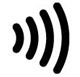 Терминал оснащен технологией бесконтактных платежей.Предоставляется бесплатный доступ к Wi-Fi для оплаты товаров и услуг в Интернете. Платежный терминал принадлежит определенной компании.Ответ номер 1. Терминал оснащен технологией бесконтактных платежей.Вопрос 15 (3 балла). Межбанковская система идентификации (МСИ):Присваивает юридическим и физическим лицам номера счетов в международном формате.Предназначена для проведения идентификации юридических лиц и физических лиц без их личного присутствия.Позволяет идентифицировать банк-отправитель и банк получатель, осуществляющие перевод (получение) денежных средств.Ответ номер 2. Межбанковская система идентификации (МСИ) – это подсистема автоматизированной информационной системы единого расчетного и информационного пространства (далее – АИС ”Расчет“), предназначенная для проведения идентификации юридических лиц, физических лиц, в том числе индивидуальных предпринимателей, нотариусов, адвокатов (далее – клиенты) и представителей клиентов без их личного присутствия.(Указ Президента Республики Беларусь от 1 декабря 2015 г. № 478 ”О развитии цифровых банковских технологий“, п.1).Вопрос 16 (5 баллов). Может ли физическое лицо открыть электронный кошелек в платежной системе ”Яндекс. Деньги“?Нет, это запрещено законодательством.Может, но только через белорусский банк-агент.Может, как через белорусский банк-агент, так и непосредственно у нерезидента.Ответ номер 1. Постановление Правления Национального банка Республики Беларусь от 30 декабря 2016 г. № 662 ”О внесении изменений и дополнений в Правила осуществления операций с электронными деньгами“, которым уточнен и конкретизирован порядок открытия электронных кошельков и совершения операций с электронными деньгами.(Сайт Национального банка www.nbrb.by/press/?id=5854).Вопрос 17 (3 балла). Номер счета IBAN представляет собой комбинацию латинских букв и цифр и имеет фиксированную длину в:28 разрядов.13 разрядов.9 разрядов.Ответ номер 1. Номер счета IBAN представляет собой комбинацию латинских букв и цифр и имеет фиксированную длину в 28 разрядов. Новый номер будет выглядеть следующим образом (пример): BY13 NBRB 3600 9000 0000 2Z00 AB00. (Единый интернет-портал финансовой грамотности населения www.fingramota.by/ru/actualinfo/actualinfo/107).Тема 5. Деятельность Национального банка, монетарная политика.Вопрос 18 (4 балла). Одной из основных целей деятельности Национального банка является:Поддержание ценовой стабильности.Обеспечение экономического роста.Повышение уровня заработной платы гражданам.Ответ номер 1. Основными целями деятельности Национального банка являются:поддержание ценовой стабильности;обеспечение стабильности банковской системы Республики Беларусь;обеспечение эффективного, надежного и безопасного функционирования платежной системы.(Сайт Национального банка www.nbrb.by/today/about/general).Вопрос 19 (4 балла). Выберите меры, которые может использовать центральный банк для оживления экономики в период спада:Повысить ставку рефинансирования, повысить обязательные резервные требования к банкам и небанковскими кредитно-финансовыми организациями.Понизить ставку рефинансирования, понизить обязательные резервные требования к банкам и небанковскими кредитно-финансовыми организациями.Понизить ставку рефинансирования, повысить обязательные резервные требования к банкам и небанковскими кредитно-финансовыми организациями.Ответ номер 2. В случае понижения нормы обязательного резервирования банки (финансовые учреждения) будут более активно выдавать кредиты предприятиям и компаниям. С помощью изменения величины ставки рефинансирования Национальный банк задает стоимость денег для банков и тем самым определяет ставки по кредитам и депозитам, которые они устанавливают. Эти ставки влияют на решения предприятий и граждан: брать ли кредиты. Получив кредит, компания может производить больше товаров и услуг. В результате работают предприятия, люди получают возможность приобрести необходимые им товары, экономика страны оживляется. Вопрос 20 (5 баллов). Среднесрочной целью монетарной политики Национального банка является последовательное снижение инфляции в 2020 году до:5 процентов.6 процентов.нуля.Ответ номер 1. Основной целью монетарной политики в 2017 г. является снижение инфляции до 9 процентов. Среднесрочная цель – последовательное снижение инфляции до 5 процентов в 2020 г.(Сайт Национального банка www.nbrb.by/mp/main).Вопрос 21 (5 баллов). Расчет золотовалютных резервов в Республике Беларусь с 1 июля 2017 г. осуществляется только в соответствии с методологией Международного валютного фонда, в рамках которой в состав резервных активов в иностранной валюте включаются:Доллары США и евро.Доллары США, евро и российские рубли.Доллары США, евро, японские йены, фунты стерлингов, китайские юани.Ответ номер 3. Состояние золотовалютных резервов Республики Беларусь с 1 июля 2017 г. характеризуется единым показателем – величиной международных резервных активов (МРА), рассчитанной в соответствии со Специальным стандартом распространения данных (ССРД) МВФ.(Сайт Национального банка www.nbrb.by/statistics/ReserveAssets/imf). Вопрос 22 (3 балла). Для каких из перечисленных действий не нужно получать разрешение Национального банка, если вы постоянно проживаете на территории Беларуси?Чтобы открыть счет в банке нерезиденте или купить акции в предприятиях нерезидентах.Чтобы приобрести недвижимость за пределами Республики Беларусь.Чтобы приобрести автомобиль за пределами Республики Беларусь.Ответ номер 3. Физическому лицу необходимо получать разрешение Национального банка при следующих валютных операциях, связанных с движением капитала: приобретение акций, доли в уставном фонде или пая в имуществе нерезидента, приобретение ценных бумаг, эмитированных (выданных) нерезидентами, приобретение в собственность недвижимого имущества, находящегося за пределами Республики Беларусь.(Инструкция Национального банка Республики Беларусь о порядке выдачи разрешений и представления уведомлений, необходимых для целей валютного регулирования, утвержденная Постановлением Правления от 26.08.2015 № 514).Тема 6. Страхование.Вопрос 23 (2 балла). При принятии физическим лицом решения о страховании, связанном с кредитованием, банк должен предоставить ему право выбора страховых продуктов:1-ой страховой организации. Как минимум 2-х страховых организаций.Как минимум 3-х страховых организаций. Ответ номер 3. В соответствии с письмом Национального банка
№ 04-16/239 от 07.03.2017 Национальный банк рекомендовал банкам исключить практику навязывания страховых услуг при заключении кредитных договоров. В случае принятия физическим лицом решения о страховании, связанном с кредитованием, предоставить ему право выбора страховых продуктов как минимум трех страховых организаций.(Сайт Национального банка www.nbrb.by/press/?id=5995).Вопрос 24 (3 балла). Антон стал виновником дорожно-транспортного происшествия. Приобретенный им полис обязательного страхования гражданской ответственности владельцев транспортных средств позволит ему:Компенсировать (в пределах страховой суммы) материальные потери пострадавшим по его вине при ДТП.Компенсировать (в пределах страховой суммы) материальные потери пострадавшим по его вине при ДТП, а также затраты на ремонт собственного автомобиля.Компенсировать (в пределах страховой суммы) материальные потери пострадавшим по его вине при ДТП, затраты на ремонт собственного автомобиля и затраты на собственное лечение при ДТП.Ответ номер 3. ”Положение о страховой деятельности в Республике Беларусь“, утвержденное Указом Президента Республики Беларусь от 25.08.2006 № 530 ”О страховой деятельности“. Вопрос 25 (4 балла). По каким видам договоров страхования плательщик НЕ имеет права применить социальный налоговый вычет при исчислении подоходного налога с физических лиц?Обязательное страхование гражданской ответственности.Добровольного страхования жизни и дополнительной пенсии, заключенным на срок не менее трех лет.Добровольного страхования медицинских расходов.Ответ номер 1. При определении размера налоговой базы в соответствии с пунктом 3 статьи 156 Налогового кодекса РБ плательщик имеет право применить следующие социальные налоговые вычеты:в сумме, не превышающей 1 813 белорусских рублей в течение налогового периода и уплаченной плательщиком страховым организациям Республики Беларусь в качестве страховых взносов по договорам добровольного страхования жизни и дополнительной пенсии, заключенным на срок не менее трех лет, а также по договорам добровольного страхования медицинских расходов.Вычету подлежат также суммы, уплаченные плательщиком страховым организациям Республики Беларусь в качестве страховых взносов по договорам добровольного страхования жизни и дополнительной пенсии, заключенным на срок не менее трех лет, а также по договорам добровольного страхования медицинских расходов за лиц, состоящих с ним в отношениях близкого родства.(П. п. 1.2 п. 1 ст. 165 Налогового кодекса Республики Беларусь).При определении размера налоговой базы при исчислении подоходного налога с физических лиц не учитываются доходы, полученные в виде страхового обеспечения в связи с наступлением страховых случаев по договорам добровольного страхования медицинских расходов. (П. п. 1.1.3 п. 1 ст. 158 Налогового кодекса Республики Беларусь).Тема 7.Налоги.Вопрос 26 (2 балла). Родители подарили Кате и Михаилу на свадьбу автомобиль. По какой ставке будет облагаться доход, полученный молодоженами в результате принятия этого подарка?0%.13%.9%.Ответ номер 1. В соответствии с подпунктом 2.1 статьи 153 Налогового кодекса Республики Беларусь не облагаются подоходным налогом подарки, полученные от близких родственников или лиц, состоящих в отношениях свойства, опекуна, попечителя и подопечного. (Налоговый кодекс Республики Беларусь, Общая часть, ст.153).Вопрос 27 (3 балла). Алексей Иванович разместил в банке
1000 белорусских рублей на срочный безотзывный вклад сроком 370 дней с правом пополнения основной суммы депозита. Ежемесячно Алексей Иванович получает процентные доходы по вкладу из расчета 15 % годовых. Через 6 месяцев вкладчик принес в банк еще 500 белорусских рублей. С процентных доходов на какую сумму банк удержит подоходный налог на доходы в виде процентов, полученных вкладчиком по банковскому вкладу? Подоходный налог с доходов в виде процентов в данном случае не будет удержан.С процентных доходов, начисленных на сумму 500 белорусских рублей.С процентных доходов, начисленных на сумму 1500 белорусских рублей.Ответ номер 1. Физические лица освобождаются от подоходного налога с доходов в виде процентов, полученных с банковских счетов в белорусских рублях, размещенных на срок более одного года, а в иностранной валюте – на срок более двух лет.(Декрет № 7 от 11 ноября 2015 г. ”О привлечении денежных средств во вклады (депозиты)“, п. 1.4.).Тема 8. Инвестиции, ценные бумаги.Вопрос 28 (1 балл). В каком из перечислений присутствует инструмент, не являющийся ценной бумагой согласно действующему законодательству Республики Беларусь?Акция, сберегательный сертификат, коносамент, вексель.Банковская сберегательная книжка на предъявителя, депозитный сертификат.Платежное поручение, облигация, закладная, государственная облигация.Ответ номер 3. К ценным бумагам относятся государственная облигация, облигация, вексель, чек, депозитный и сберегательный сертификаты, банковская сберегательная книжка на предъявителя, коносамент, акция, приватизационные ценные бумаги и другие документы, которые законодательством о ценных бумагах или в установленном им порядке отнесены к числу ценных бумаг.(Гражданский Кодекс Республики Беларусь, ст. 144.).Платежное поручение не является ценной бумагой. Платежное поручение является платежной инструкцией, согласно которой один банк (банк-отправитель) по поручению клиента (плательщика) осуществляет за вознаграждение перевод денежных средств в другой банк (банк-получатель) лицу, указанному в поручении (бенефициару). (Банковский кодекс Республики Беларусь, ст.239).Вопрос 29 (4 балла). В отношении каких ценных бумаг осуществляется депозитарная деятельность?Облигации, векселя, именные приватизационные чеки ”Имущество“.Акции, депозитные и сберегательные сертификаты.Акции, облигации, государственные облигации, бездокументарные закладные.Ответ номер 3. Закон Республики Беларусь от 05.01.2015 N 231-З ”О рынке ценных бумаг“, ст. 42).Вопрос 30 (5 баллов). Александр Александрович является инвестором, и его капитал составляет 8 000 белорусских рублей. За половину этой суммы он приобрел 20 облигаций Предприятия ”А“ номиналом 100 долларов США каждая, по ним установлена доходность в размере 7 процентов годовых. На оставшуюся сумму им куплены 40 облигаций Предприятия ”Б“ номиналом 100 белорусских рублей каждая и доходностью 15 процентов годовых. Инвестиции в какие из облигаций окажутся более выгодными для него в пересчете на белорусские рубли при погашении его облигаций через 1 год, учитывая, что на момент покупки облигаций курс доллара составлял 2 белорусских рубля за один доллар США, а девальвация белорусского рубля по отношению к доллару США за этот год сложилась в размере 5 процентов?Доход по облигациям Предприятия ”А“ и  Предприятия ”Б“ будет одинаковым.Инвестиции в облигации Предприятия ”А“.Инвестиции в облигации Предприятия ”Б“.Ответ номер 3. Алгоритм решения задачи следующий:1. Стоимость облигаций Предприятия ”А“ на дату приобретения в долларах США составляет 20 облигаций*100 долларов США=2 000 долларов США (в пересчете на белорусские рубли стоимость облигаций Предприятия ”А“ на дату приобретения составляет 2 000 долларов США*2 бел. руб.=4 000 бел. руб.); стоимость облигаций Предприятия ”Б“ составляет 40 облигаций*100 бел. руб.=4 000 бел. руб.2. Рассчитываем полученный за год процентный доход по облигациям Предприятия ”А“: 2 000 долларов США*7 процентов годовых=140 долларов США.3. Рассчитываем полученный за год процентный доход по облигациям Предприятия ”Б“: 4 000 бел. руб.*15 процентов годовых=600 бел. руб.4. Рассчитываем курс доллара США на дату погашения облигаций Предприятия ”А“: 2 бел. руб.+(2 бел. руб.*5 процентов девальвации)=2,10 бел. руб.5. Рассчитываем полученный за год доход по облигациям Предприятия ”А“ в пересчете на белорусские рубли с учетом произошедшей девальвации. Для этого конвертируем стоимость облигаций и полученный по ним процентный доход в белорусские рубли по курсу на дату их погашения, и вычисляем разницу в белорусских рублях между ценой погашения облигаций с учетом полученного по ним процентного дохода и ценой их приобретения:(2 000 долларов США+140 долларов США)*2,10 бел. руб. – 2 000 долларов США*2 бел. руб. = 494 бел. руб.Таким образом, полученный за год доход по облигациям Предприятия ”Б“ в сумме 600 белорусских рублей (пункт 3) превышает полученный доход по облигациям Предприятия ”А“ в пересчете на белорусские рубли в сумме 494 бел. руб. (пункт 5).Вопрос 31 (дополнительный). Назовите 5 основных шагов составления личного финансового плана.